Lampiran 5Lembar Observasi Guru Melalui Metode Bermain Sosiodrama di Taman Kanak-Kanak Al-Istiqamah Kecamatan Panakkukang Kota MakassarNama Guru	; MarniatiHari/Tanggal	: Kamis/10-12-2015Pertemuan	: 1ObserverNur Hasahah,S.PdLampiran 5Lembar Observasi Guru Melalui Metode Bermain Sosiodrama di Taman Kanak-Kanak Al-Istiqamah Kecamatan Panakkukang Kota MakassarNama Guru	; MarniatiHari/Tanggal	: Senin/14-12-2015Pertemuan	: 2ObserverNur Hasahah,S.PdLampiran 5Lembar Observasi Guru Melalui Metode Bermain Sosiodrama di Taman Kanak-Kanak Al-Istiqamah Kecamatan Panakkukang Kota MakassarNama Guru	; MarniatiHari/Tanggal	: Kamis/17-12-2015Pertemuan	: 3ObserverNur Hasanah,S.PdLampiran 5Lembar Observasi Guru Melalui Metode Bermain Sosiodrama di Taman Kanak-Kanak Al-Istiqamah Kecamatan Panakkukang Kota MakassarNama Guru	; MarniatiHari/Tanggal	: Senin/21-12-2015Pertemuan	: 4ObserverNur Hasahah,S.PdLampiran 5Lembar Observasi Guru Melalui Metode Bermain Sosiodrama di Taman Kanak-Kanak Al-Istiqamah Kecamatan Panakkukang Kota MakassarNama Guru	; MarniatiHari/Tanggal	: Rabu,23-12-2015Pertemuan	: VObserverNur Hasahah,S.PdLampiran 3Lembar Observasi Guru Melalui Metode Bermain Sosiodrama di Taman Kanak-Kanak Al-Istiqamah Kecamatan Panakkukang Kota MakassarNama Guru	; MarniatiHari/Tanggal	: Pertemuan	: ObserverNur Hasahah,S.PdLembar Observasi AnakHari/Tanggal 	: 10-12-2015Pertemuan 	: 1Keterangan :	***	:	Berkembang Sangat Baik		**	:	Mulai Berkembang		*	:	Belum Berkembang									               Observer   									      Nur Hasanah, S.Pd	Lembar Observasi AnakHari/Tanggal 	: 14-12-2015Pertemuan 	: 2Keterangan :	***	:	Berkembang Sangat Baik		**	:	Mulai Berkembang		*	:	Belum Berkembang									               Observer   									      Nur Hasanah, S.PdLembar Observasi AnakHari/Tanggal 	: 17-12-2015Pertemuan 	: 3Keterangan :	***	:	Berkembang Sangat Baik		**	:	Mulai Berkembang		*	:	Belum Berkembang									               Observer   									      Nur Hasanah, S.PdLembar Observasi AnakHari/Tanggal 	: 21 – 12 – 2015Pertemuan 	: 4Keterangan :	***	:	Berkembang Sangat Baik		**	:	Mulai Berkembang		*	:	Belum Berkembang									               Observer   									      Nur Hasanah, S.PdLembar Observasi AnakHari/Tanggal 	: Rabu, 23-12-2015Pertemuan 	: 5Keterangan :	***	:	Berkembang Sangat Baik		**	:	Mulai Berkembang		*	:	Belum Berkembang									               Observer   									      Nur Hasanah, S.Pd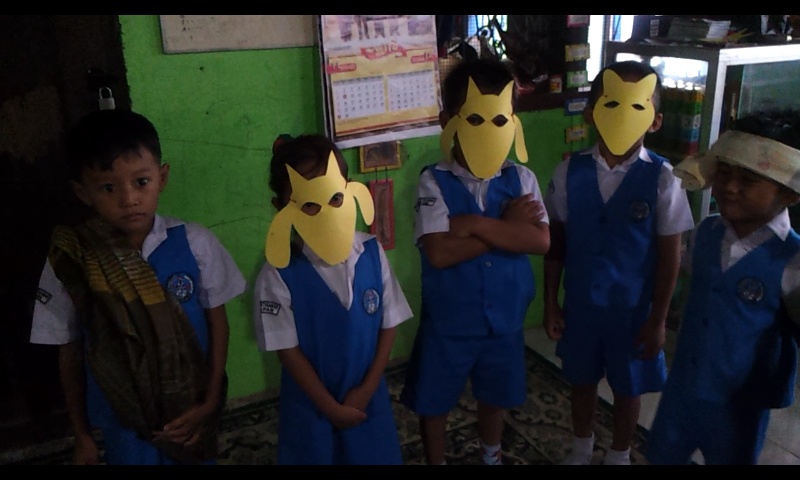 Foto anak yang memerankan sebagai Pengembala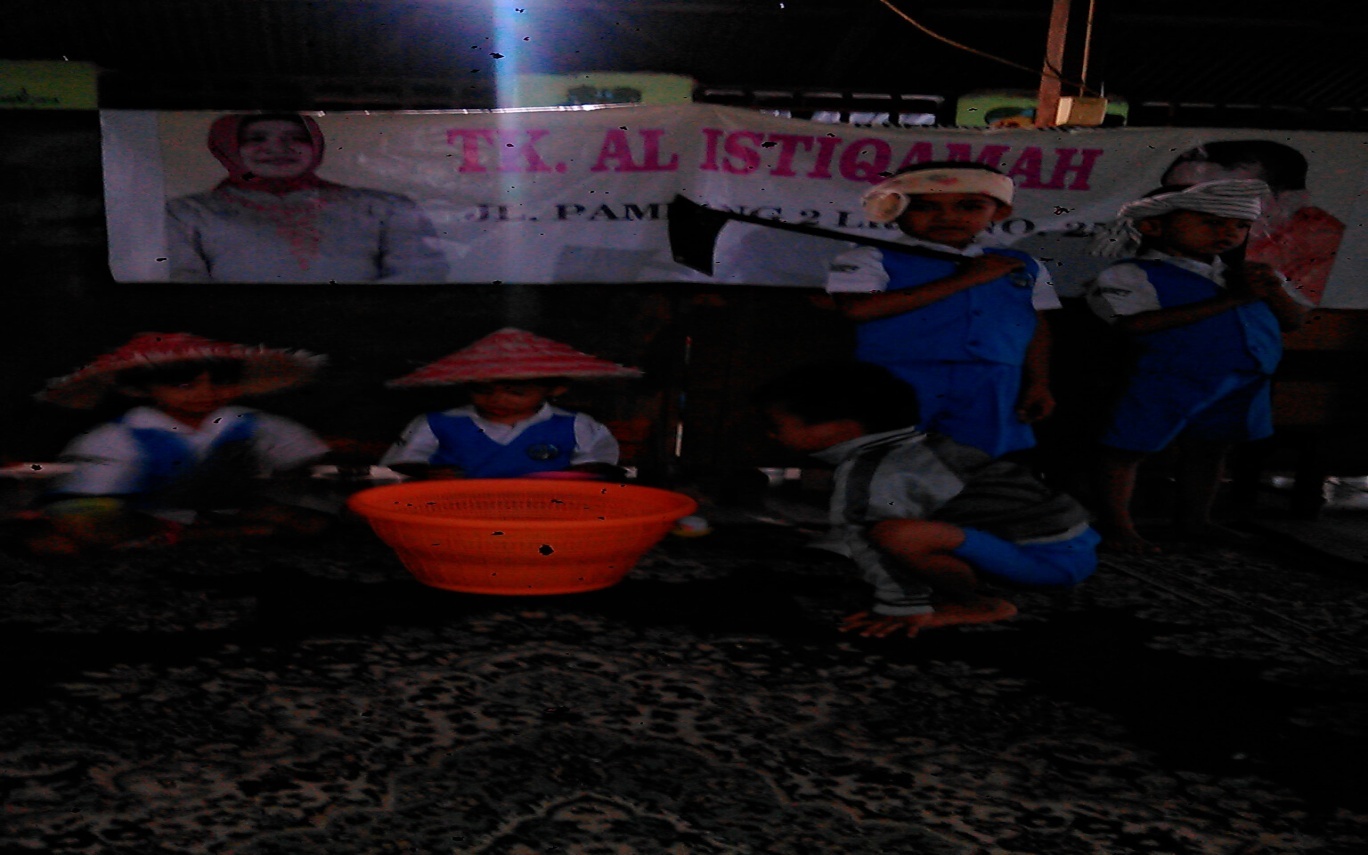 Foto anak memerankan sebagai Petani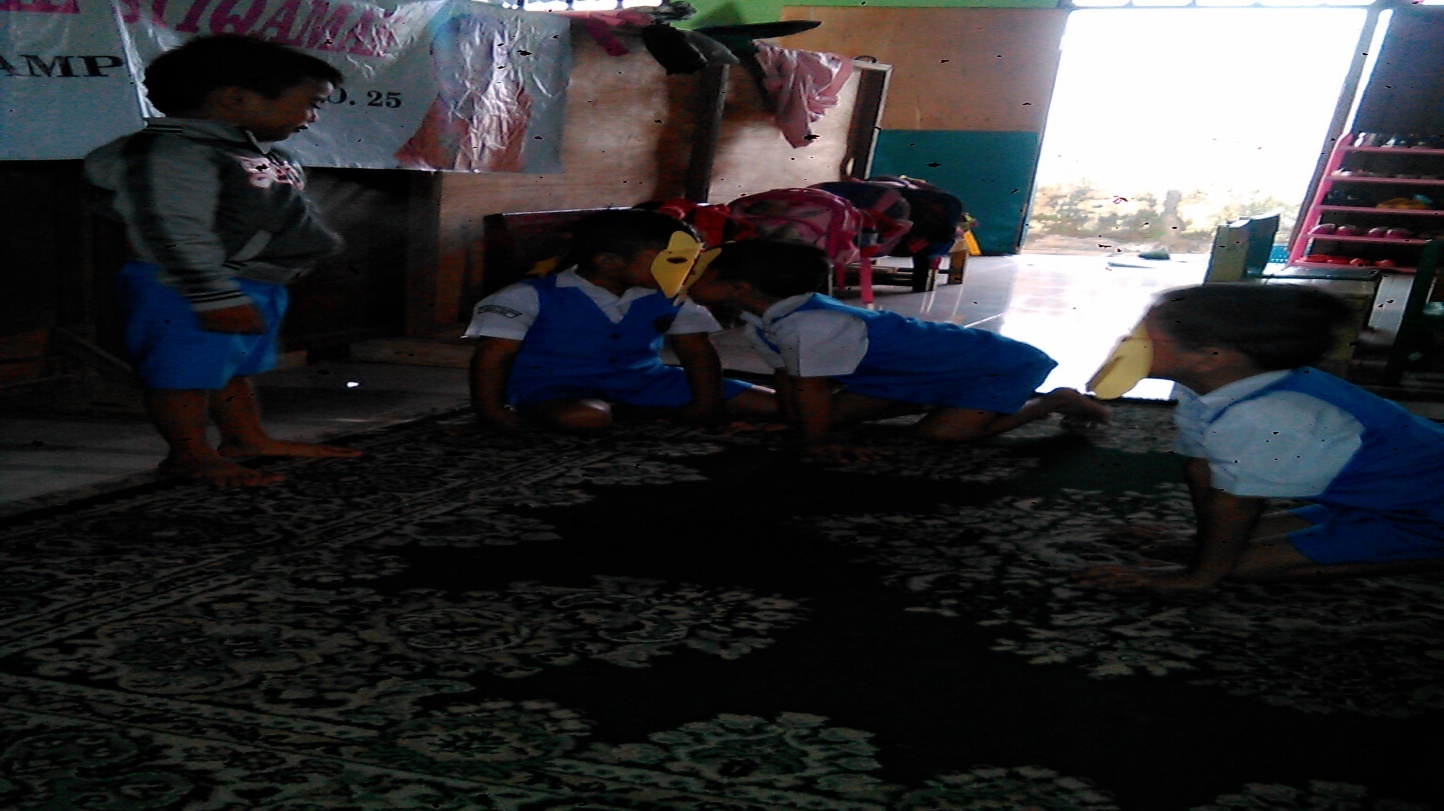 Foto anak yang memerankan sebagai binatang buas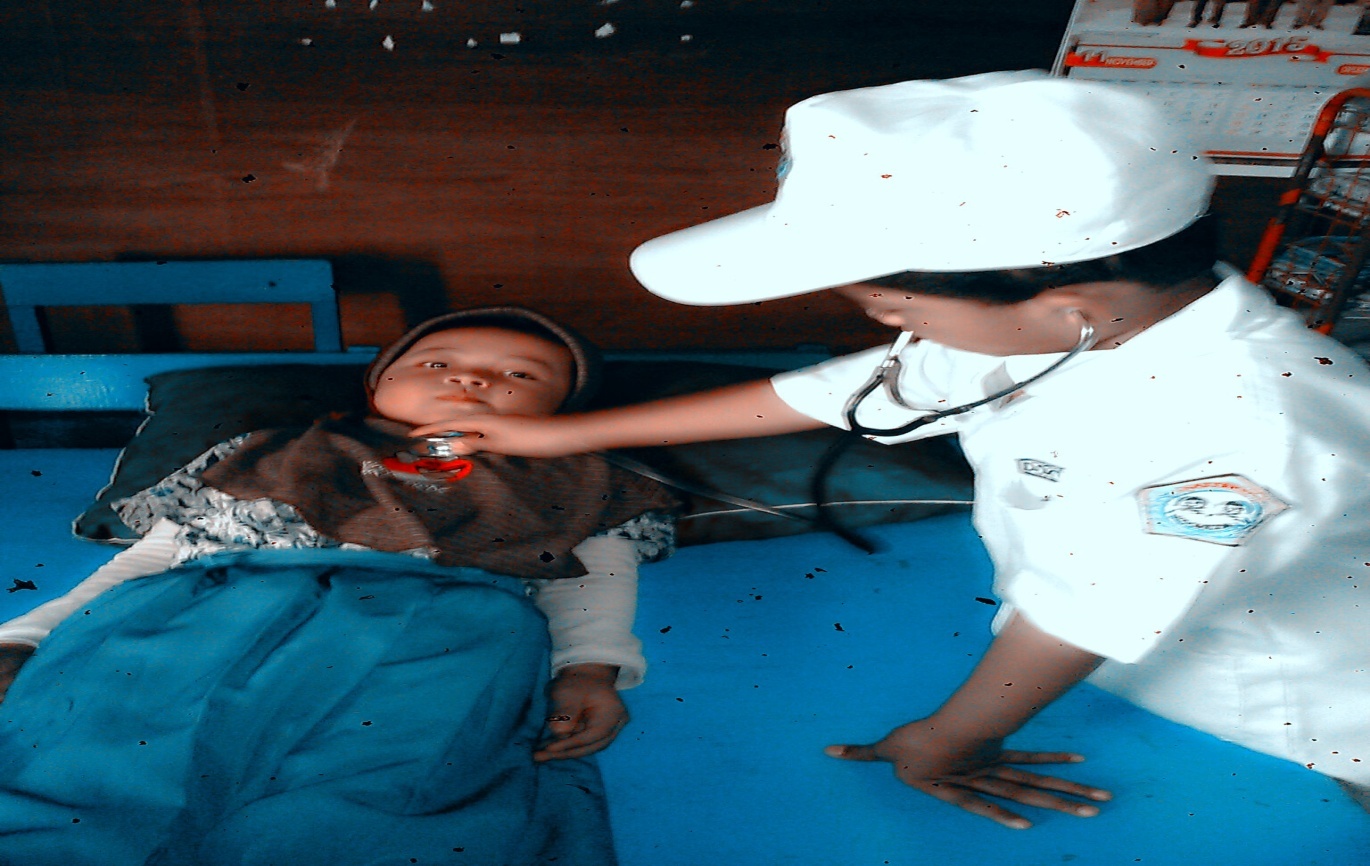 Foto anak yang memerankan sebagai dokterLampiran 2Scenario Pembelajaran Pengembangan Bahasa Ekspresif AnakHari/Tanggal  	: Kamis,10-12-2015Pertemuan	: 1Kegiatan Awal 30 menit. Mengatur tempat duduk anak, salam dan berdo’a, apersepsi yaitu memberikan kaitan pembelajaran yang akan diberikan pada anak, guru menciptakan kegiatan awal yang menarik dan mengajukan hal-hal yang dapat menimbulkan rasa ingin tahu anak, sehingga anak termotivasi untuk belajar Kegiat\an ini dilaksanakan melalui tanya jawab dan percakapan. Kegiatan Inti 	60 menit. Pertemuan I, guru bercakap-cakap tentang pekerjaan pengembala, guru memperkenalkan alat yang dipakai dalam bermain peran sebagai pengembala, guru membagi kelompok sesuai dengan perannya masing-masing, anak mampu menjawab apa, mengapa, dimana,berapa,bagaiman dan sebagainya dalam bermain peran, anak berani berdialog dalam bermain peran, anak mampu mengembangkan bahasa dalam bermain peran, guru mengamati kegiatan yang dilakukan anak. Penutup  30 MenitGuru mengadakan tanya jawab sebagai evaluasi terhadap permainan yang dilaksanakan, pengamatan.Lampiran 2Scenario Pembelajaran Pengembangan Bahasa Ekspresif AnakHari/Tanggal  	: Kamis,10-12-2015Pertemuan	: 2Kegiatan Awal 30 menit mengatur tempat duduk anak, salam dan berdo’a, apersepsi yaitu memberikan kaitan pembelajaran yang akan diberikan pada anak, guru menciptakan kegiatan awal yang menarik dan mengajukan hal-hal yang dapat menimbulkan rasa ingin tahu anak, sehingga anak termotivasi untuk belajar Kegiatan ini dilaksanakan melalui tanya jawab dan percakapan.  Kegiatan Inti 	60 menitPeremuan  II, guru bercakap-cakap tentang pekerjaan petani, guru memperkenalkan alat yang dipakai dalam bermain peran sebagai petani, guru membagi kelompok sesuai dengan perannya masing-masing, anak mampu menjawab apa, mengapa, dimana,berapa,bagaiman dan sebagainya dalam bermain peran, anak berani berdialog dalam bermain peran, anak mampu mengembangkan bahasa dalam bermain peran, guru mengamati kegiatan yang dilakukan anak.Penutup  30 MenitGuru mengadakan tanya jawab sebagai evaluasi terhadap permainan yang dilaksanakan, pengamatan.Lampiran 2Scenario Pembelajaran Pengembangan Bahasa Ekspresif AnakHari/Tanggal  	: Kamis,10-12-2015Pertemuan	: 3Kegiatan Awal 30 menit mengatur tempat duduk anak, salam dan berdo’a, apersepsi yaitu memberikan kaitan pembelajaran yang akan diberikan pada anak, guru menciptakan kegiatan awal yang menarik dan mengajukan hal-hal yang dapat menimbulkan rasa ingin tahu anak, sehingga anak termotivasi untuk belajar Kegiatan ini dilaksanakan melalui tanya jawab dan percakapan.  Kegiatan Inti 	60 menitPertemuan  III, guru bercakap-cakap tentang pekerjaan pedagang, guru memperkenalkan alat yang dipakai dalam bermain pasar-pasar, guru membagi kelompok sesuai dengan perannya masing-masing, anak mampu menjawab apa, mengapa, dimana,berapa,bagaiman dan sebagainya dalam bermain peran, anak berani berdialog dalam bermain peran, anak mampu mengembangkan bahasa dalam bermain peran, guru mengamati kegiatan yang dilakukan anak.Penutup  30 MenitGuru mengadakan tanya jawab sebagai evaluasi terhadap permainan yang dilaksanakan, pengamatan.Lampiran 2Scenario Pembelajaran Pengembangan Bahasa Ekspresif AnakHari/Tanggal  	: Kamis,10-12-2015Pertemuan	: 4	Kegiatan Awal 30 menit mengatur tempat duduk anak, salam dan berdo’a, apersepsi yaitu memberikan kaitan pembelajaran yang akan diberikan pada anak, guru menciptakan kegiatan awal yang menarik dan mengajukan hal-hal yang dapat menimbulkan rasa ingin tahu anak, sehingga anak termotivasi untuk belajar Kegiatan ini dilaksanakan melalui tanya jawab dan percakapan. Kegiatan Inti  60 menitPertemuan IV, guru bercakap-cakap tentang pekerjaan dokter, guru memperkenalkan alat yang dipakai dalam bermain dokter-dokteran, guru membagi kelompok sesuai dengan perannya masing-masing, anak mampu menjawab apa, mengapa, dimana,berapa,bagaiman dan sebagainya dalam bermain peran, anak berani berdialog dalam bermain peran, anak mampu mengembangkan bahasa dalam bermain peran, guru mengamati kegiatan yang dilakukan anak.Penutup  30 MenitGuru mengadakan tanya jawab sebagai evaluasi terhadap permainan yang dilaksanakan, pengamatan.Lampiran 2Scenario Pembelajaran Pengembangan Bahasa Ekspresif AnakHari/Tanggal  	: Kamis,10-12-2015Pertemuan	: 5	Kegiatan Awal 30 menit mengatur tempat duduk anak, salam dan berdo’a, apersepsi yaitu memberikan kaitan pembelajaran yang akan diberikan pada anak, guru menciptakan kegiatan awal yang menarik dan mengajukan hal-hal yang dapat menimbulkan rasa ingin tahu anak, sehingga anak termotivasi untuk belajar Kegiatan ini dilaksanakan melalui tanya jawab dan percakapan. Kegiatan Inti  60 menitPertemuan V, guru bercakap-cakap tentang pekerjaan bapak, ibu. guru memperkenalkan alat yang dipakai dalam bermain bapak dan ibu, guru membagi kelompok sesuai dengan perannya masing-masing, anak mampu menjawab apa, mengapa, dimana,berapa,bagaiman dan sebagainya dalam bermain peran, anak berani berdialog dalam bermain peran, anak mampu mengembangkan bahasa dalam bermain peran, guru mengamati kegiatan yang dilakukan anak. Penutup 30 menit. Guru mengadakan tanya jawab sebagai evaluasi terhadap permainan yang dilaksanakan, pengamatan.Penutup  30 MenitGuru mengadakan tanya jawab sebagai evaluasi terhadap permainan yang dilaksanakan, pengamatan.NoVariabelKegiatanYaTidakKet.1Bermain sosiodramaLangkah-langkah bermain sosiodrama :Menjelaskan kepada anak permainan sosiodramaMembagi peran Sosial yang dimainkan anakMelakukan kesempatan kepada anak untuk memahami peran yang akan dimainkannyaMelakukan permainan berdasarkan petunjuk dan peran yang akan dimainkannyaMemberi kritik dan saran mengenai perilaku positif dan perilaku negatif yang baru dimainkanAnak diajak untuk menemukan suatu perilaku positif terhadap peran yang dimainkannya atau pemeran social√√√√√√NoVariabelKegiatanYaTidakKet.1Bermain sosiodramaLangkah-langkah bermain sosiodrama :Menjelaskan kepada anak permainan sosiodramaMembagi peran Sosial yang dimainkan anakMelakukan kesempatan kepada anak untuk memahami peran yang akan dimainkannyaMelakukan permainan berdasarkan petunjuk dan peran yang akan dimainkannyaMemberi kritik dan saran mengenai perilaku positif dan perilaku negatif yang baru dimainkanAnak diajak untuk menemukan suatu perilaku positif terhadap peran yang dimainkannya atau pemeran social√√√√√√NoVariabelKegiatanYaTidakKet.1Bermain sosiodramaLangkah-langkah bermain sosiodrama :Menjelaskan kepada anak permainan sosiodramaMembagi peran Sosial yang dimainkan anakMelakukan kesempatan kepada anak untuk memahami peran yang akan dimainkannyaMelakukan permainan berdasarkan petunjuk dan peran yang akan dimainkannyaMemberi kritik dan saran mengenai perilaku positif dan perilaku negatif yang baru dimainkanAnak diajak untuk menemukan suatu perilaku positif terhadap peran yang dimainkannya atau pemeran social√√√√√√NoVariabelKegiatanYaTidakKet.1Bermain sosiodramaLangkah-langkah bermain sosiodrama :Menjelaskan kepada anak permainan sosiodramaMembagi peran Sosial yang dimainkan anakMelakukan kesempatan kepada anak untuk memahami peran yang akan dimainkannyaMelakukan permainan berdasarkan petunjuk dan peran yang akan dimainkannyaMemberi kritik dan saran mengenai perilaku positif dan perilaku negatif yang baru dimainkanAnak diajak untuk menemukan suatu perilaku positif terhadap peran yang dimainkannya atau pemeran social√√√√√√NoVariabelKegiatanYaTidakKet.1Bermain sosiodramaLangkah-langkah bermain sosiodrama :Menjelaskan kepada anak permainan sosiodramaMembagi peran Sosial yang dimainkan anakMelakukan kesempatan kepada anak untuk memahami peran yang akan dimainkannyaMelakukan permainan berdasarkan petunjuk dan peran yang akan dimainkannyaMemberi kritik dan saran mengenai perilaku positif dan perilaku negatif yang baru dimainkanAnak diajak untuk menemukan suatu perilaku positif terhadap peran yang dimainkannya atau pemeran social√√√√√√NoVariabelKegiatanYaTidakKet.1Bermain sosiodramaLangkah-langkah bermain sosiodrama :Menjelaskan kepada anak permainan sosiodramaMembagi peran Sosial yang dimainkan anakMelakukan kesempatan kepada anak untuk memahami peran yang akan dimainkannyaMelakukan permainan berdasarkan petunjuk dan peran yang akan dimainkannyaMemberi kritik dan saran mengenai perilaku positif dan perilaku negatif yang baru dimainkanAnak diajak untuk menemukan suatu perilaku positif terhadap peran yang dimainkannya atau pemeran socialNoNama anakMengulang kalimat yang telah didengarMengulang kalimat yang telah didengarMengulang kalimat yang telah didengarDapat berkomunikasi atau berbicaraDapat berkomunikasi atau berbicaraDapat berkomunikasi atau berbicaraDapat menceritakan kembali kejadian dalam kegiatan sosiodrama Dapat menceritakan kembali kejadian dalam kegiatan sosiodrama Dapat menceritakan kembali kejadian dalam kegiatan sosiodrama Ket.NoNama anak******************Ket.1Muh.Reski Anugrah WYT√√√Mulai berkembang2Keiril Aditya R√√√Mulai berkembang3Aulia Azzahrah√√√Belum berkembang4Arsita Nindira Ramadhan√√√Belum berkembang5Nurul sapitri√√√Belum berkembang6Nur Aprilia√√√Mulai berkembang7Muh. Fain√√√Belum berkembang8Muh. Hafizh Al Haj√√√Belum berkembang9Ramadhan Cesar√√√Belum berkembang10Nur Oktafiani√√√Belum berkembangJumlahJumlah3737217NoNama anakMengulang kalimat yang telah didengarMengulang kalimat yang telah didengarMengulang kalimat yang telah didengarDapat berkomunikasi atau berbicaraDapat berkomunikasi atau berbicaraDapat berkomunikasi atau berbicaraDapat menceritakan kembali kejadian dalam kegiatan sosiodramaDapat menceritakan kembali kejadian dalam kegiatan sosiodramaDapat menceritakan kembali kejadian dalam kegiatan sosiodramaKet.NoNama anak******************Ket.1Muh.Reski Anugrah WYT√√√Berkembang sangat baik2Keiril Aditya R√√√Berkembang sangat baik3Aulia Azzahrah√√√Mulai  berkembang4Arsita Nindira Ramadhan√√√Mulai  berkembang5Nurul sapitri√√√Belum berkembang6Nur Aprilia√√√Mulai berkembang7Muh. Fain√√√Belum berkembang8Muh. Hafizh Al Haj√√√Belum berkembang9Ramadhan Cesar√√√Belum berkembang10Nur Oktafiani√√√mulai berkembangJumlahJumlah244253244NoNama anakMengulang kalimat yang telah didengarMengulang kalimat yang telah didengarMengulang kalimat yang telah didengarDapat berkomunikasi atau berbicaraDapat berkomunikasi atau berbicaraDapat berkomunikasi atau berbicaraDapat menceritakan kembali kejadian dalam kegiatan sosiodramaDapat menceritakan kembali kejadian dalam kegiatan sosiodramaDapat menceritakan kembali kejadian dalam kegiatan sosiodramaKet.NoNama anak******************Ket.1Muh.Reski Anugrah WYT√√√Berkembang sangat baik2Keiril Aditya R√√√Berkembang sangat baik3Aulia Azzahrah√√√Mulai  berkembang4Arsita Nindira Ramadhan√√√Mulai  berkembang5Nurul sapitri√√√Belum berkembang6Nur Aprilia√√√Berkembang sangat baik7Muh. Fain√√√Belum berkembang8Muh. Hafizh Al Haj√√√Belum berkembang9Ramadhan Cesar√√√Belum berkembang10Nur Oktafiani√√√mulai berkembangJumlahJumlah442532343NoNama anakMengulang kalimat yang telah didengarMengulang kalimat yang telah didengarMengulang kalimat yang telah didengarDapat berkomunikasi atau berbicaraDapat berkomunikasi atau berbicaraDapat berkomunikasi atau berbicaraDapat menceritakan kembali kejadian dalam kegiatan sosiodramaDapat menceritakan kembali kejadian dalam kegiatan sosiodramaDapat menceritakan kembali kejadian dalam kegiatan sosiodramaKet.NoNama anak******************Ket.1Muh.Reski Anugrah WYT√√√Berkembang sangat baik2Keiril Aditya R√√√Berkembang sangat baik3Aulia Azzahrah√√√Mulai  berkembang4Arsita Nindira Ramadhan√√√Mulai  berkembang5Nurul sapitri√√√Belum berkembang6Nur Aprilia√√√Berkembang sangat baik7Muh. Fain√√√Belum berkembang8Muh. Hafizh Al Haj√√√Belum berkembang9Ramadhan Cesar√√√Belum berkembang10Nur Oktafiani√√√mulai berkembangJumlahJumlah64-64-55-NoNama anakMengulang kalimat yang telah didengarMengulang kalimat yang telah didengarMengulang kalimat yang telah didengarDapat berkomunikasi atau berbicaraDapat berkomunikasi atau berbicaraDapat berkomunikasi atau berbicaraDapat menceritakan kembali kejadian dalam kegiatan sosiodramaDapat menceritakan kembali kejadian dalam kegiatan sosiodramaDapat menceritakan kembali kejadian dalam kegiatan sosiodramaKet.NoNama anak******************Ket.1Muh.Reski Anugrah WYT√√√Berkembang sangat baik2Keiril Aditya R√√√Berkembang sangat baik3Aulia Azzahrah√√√Mulai  berkembang4Arsita Nindira Ramadhan√√√Mulai  berkembang5Nurul sapitri√√√Belum berkembang6Nur Aprilia√√√Berkembang sangat baik7Muh. Fain√√√Belum berkembang8Muh. Hafizh Al Haj√√√Belum berkembang9Ramadhan Cesar√√√Belum berkembang10Nur Oktafiani√√√mulai berkembangJumlahJumlah73-82-73-